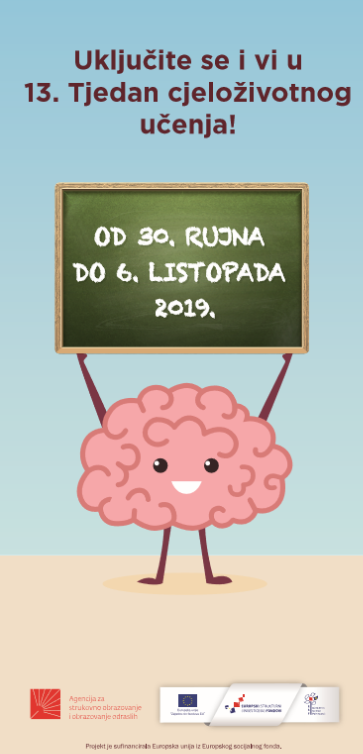  Prijavljena predavanja u našoj školi:Predavanje: Melanom - rizični čimbenici i prevencija (otvoreno za javnost)Gdje: Zdravstvena škola Split, multimedijska dvoranaKada: 30. 9. 2019. u 18,15 satiTko: Silvana Karabatić Knezović, dr. med.Namjena: svim zainteresiranim nastavnicima, učenicima i roditeljimaPredavanje: Kako ispitati i prevenirati kod djece u školskoj dobi čimbenike rizika za nastanak rane ateroskleroze (otvoreno za javnost)Gdje: Zdravstvena škola Split, multimedijska dvoranaKada: 01. 10. 2019. u 18,00 satiTko: Mira Talaja, magistra sestrinstvaNamjena: svim zainteresiranim nastavnicima, učenicima i roditeljimaRadionica: KPR i upotreba AED-a  (otvoreno za javnost)Gdje: Zdravstvena škola Split, multimedijska dvorana								Kada: 2. 10 2019. u 18,30 satiTko: Marijana Geets Kesić, dr. med.Namjena: svim zainteresiranim nastavnicima, učenicima i roditeljimaPredavanje: Pravilnim disanjem do zdravlja I (otvoreno za javnost)Gdje: Zdravstvena škola Split, multimedijska dvoranaKada: 02. 10. 2019. u 20,00 satiTko: Nediljka Petrovski,  prvostupnica med. lab.dijagnostikeNamjena: svim zainteresiranim nastavnicima, učenicima i roditeljimaRadionica: Pravilnim disanjem do zdravlja II (otvoreno za javnost)Gdje: Zdravstvena škola Split, učionicaKada: 03. 10. 2019. u 19,0 satiTko: Nediljka Petrovski,  prvostupnica med. lab.dijagnostikeNamjena: svim zainteresiranim nastavnicima, učenicima i roditeljimaPredavanje: Sredstva za održavanje oralne higijene (otvoreno za javnost)Gdje: Zdravstvena škola Split, multimedijska dvoranaKada: 03. 10. 2019. u 19,30 satiTko: Ema Kuzmanić Balić, dr.med.dentNamjena: svim zainteresiranim nastavnicima, učenicima i roditeljima